DRAW DATELondon Bandits Hockey Association  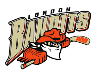 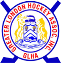 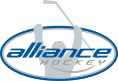 London Bandits Hockey Association  London Bandits Hockey Association  London Bandits Hockey Association  MinutesDate January 12 2021time 7:00pmonline zoom Meeting called byJack Boyce, PresidentType of meetingRegular Meeting SecretaryLUISA GOULD, SECRETARYWelcomeJack Boyce, Chair welcomed everyone and called the meeting to order at 7:04 pmATTENDANCELynsey Lamont,  Pat Robbins, Gayle Moore, Graham Babbage, Gary Chenier, Michelle Drown, Vicky Bossenberry, Kevin Caulfield, Nancy Putzer, Sara Hunter, craig loyst, Mike Branco, Don Drown, Sara Gilmore, Suzanne Whitmore, chris Ferguson, Tina Gathercole, Pam McNichol, Ian ColoquhounACCEPTANCE OF MINUTESMotion to approve the minutes from Dec 09 th board meeting (Gary, Vicky  Errors / Omissions- none  All in favour 20 members approvedMotion to approve the Dec 11th Emergency board meeting Gary, Vicky Error’s / Omissions- none All In favour 20 members approved PresidentJack welcomed everyone back from our Christmas holidays and hoped everyone managed to stay safe and have some down time with their loved ones.  The GLHA met on Saturday to discuss the possibility of moving from Grey to Red, but we were hoping for a better announcement from Doug Ford Unfortunately, there is no end to this right now Staying in Lockdown mode for another monthNot slowing down I believe its time for our membership to receive their refunds as we will not be providing the model, we presented to them for the January 4th start date, some people have lost jobs etc.  Suggestions were made at the GLHA meeting and I believe this is what’s best for us at the bandits that if we come back into the red zone we provide a development program and use the website to collect the fee’s and e-transfers for all members.  Discussion among the President’s is when do we pull the plug, I would have to agree with Oakridge that family day is the cut off date.  Boards are discussing staying home till March or planning for that This really is disappointing for our families and our kids who need this outlet.  Our board and coaches have done a fabulous job ensuring that our kids had a place to playLondon Bandits is a business, and we owe the membership their funds back. Discussion Ian- agreed this is what we talked about at the last meeting and we owe up to the member to abide by what we had agreed upon.   Tina reminded us that the last round of 2nd payments Jan 20th, refunds should happen before this Michelle spoke to Quick enrollment about suspending payments. Tina addressed that no one was on the ice for the second half as of yet, so this makes it pretty easy to do those refunds, its cut and dry Don and Chris have a formula owing for the first half patrons who lost out on the last week and we can add them to their accounts if they were coming back in the second half Jack asked about what the best way is to approach this – Registration list through excel, rosters for MD and start trickling down the list NO lists for HL- Pat can you get us a list of your players please Luisa will post on the website and send out mail out to parents to explain the process Feb 15 all refunds will be completed. Question about when does Contract Ice go till – March 28th Tryout prep for spring was asked- Jack explained that this won’t happen till the fall due to covid Discussion about how each individual player must be completed and so it will take time it can’t be done all at once.  Jack can you ask if we will get some of our insurance money back?  - Jack was going to ask the GLHAMD teams 1 team that hasn’t paid their fees- Sue and Michelle can get that cleared up, Some had 2 contract ice left, it will be returned to the individual players unless notified that the coach paid for it independently or had a sponsorship etc. They have no bank accounts this year.  Initiation was not factored into the ice allotment, but Don will rectify this Motion to refund what is owed from phase 1 the last week, and to what is owed for the second phase- Luisa, Gary 20 members passed the motionVice PresidentCovID ManagerRisk Managemnt Nothing to report Treasurer report:Credit card payments that came in December reconciled those 2 registrations fee’s that are still outstanding and haven’t been paid, emails, letters etc. have been sent out.   They will be flagged on the HCR system as they won’t be able to register next year. Secretary/ WebmasterRegistrarsWork with michelle to get the refunds doneReturn all funds to the agencies IP Director Nothing to report  Player DevelopmentNothing to report Equipment Director  We didn’t buy the equipment Tournament Director Sponsorship Chair Directors At largeNothing to report New Business adjournmentMOTION “That the meeting be adjourned.” (chenier,  Vicky) at 8:09